Základní škola a Mateřská škola Bohutice, 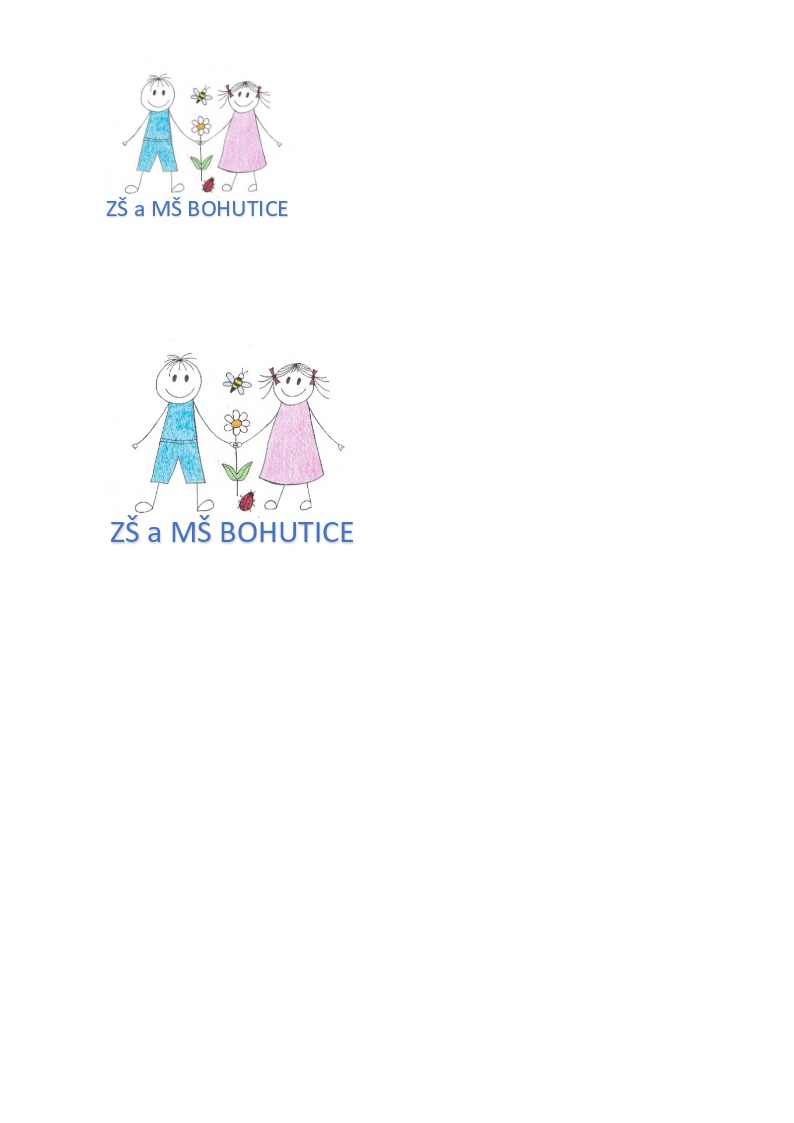 okres Znojmo, příspěvková organizaceBohutice 10, 671 76 Olbramovice             T       tel. 515336335, 775410222 e-mail: škola.bohutice@centrum.cz   IČO 71010670            Školní řád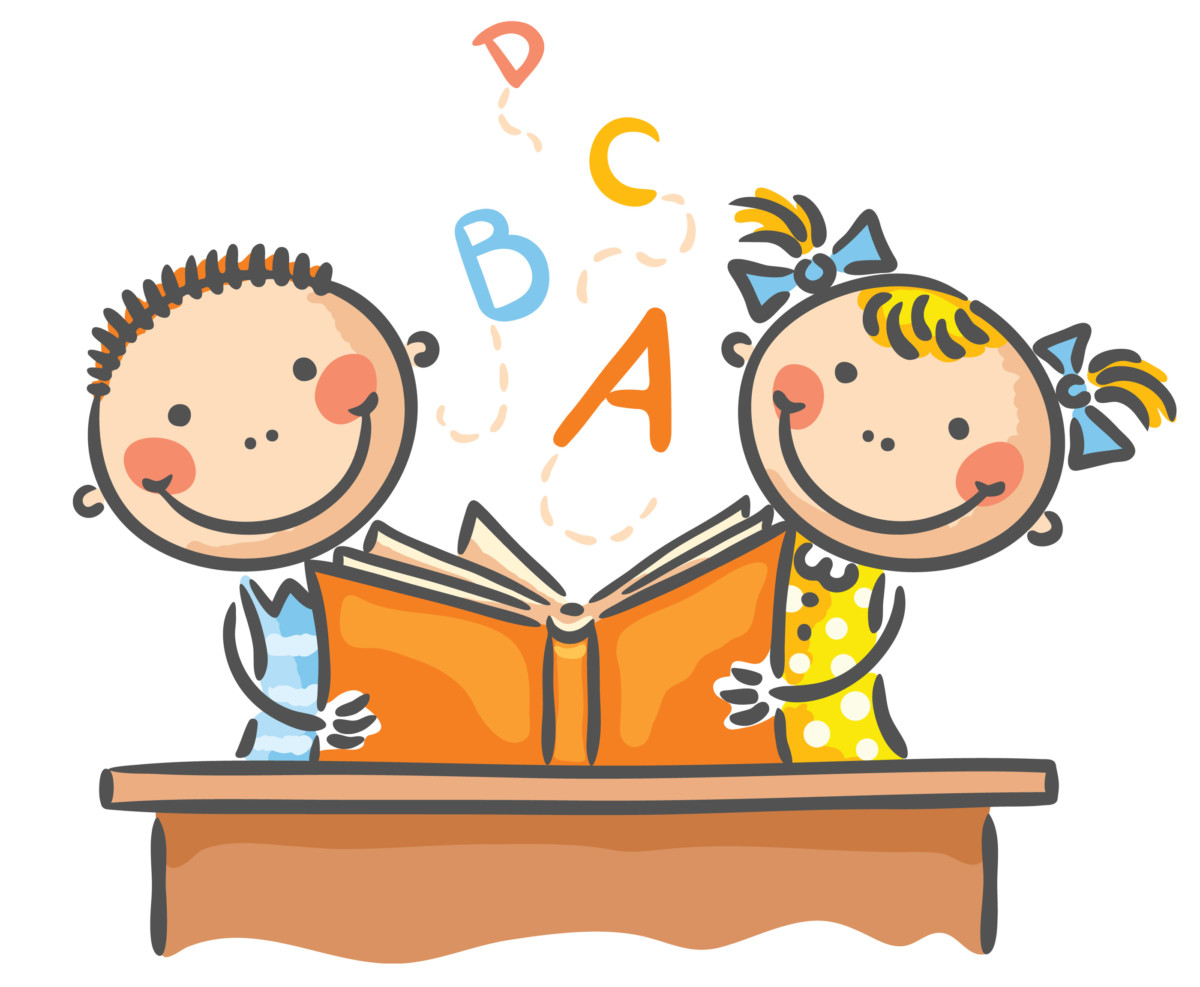 Č.j.  59/ 2023Účinnost od: 4. 9. 2023Vypracovala Mgr. Eva Petržilková, ředitelka školyObecná ustanoveníNa základě ustanovení § 30, odst. 1) zákona č. 561/2004 Sb., o předškolním, základním středním, vyšším odborném a jiném vzdělávání (školský zákon) v platném znění vydávám jako statutární orgán školy tuto směrnici. I. Práva a povinností žáků a jejich zákonných zástupců ve škole a podrobnosti o pravidlech vzájemných vztahů s pedagogickými pracovníky.A. PRÁVA A POVINNOSTI ŽÁKů1. Žáci mají právoa) na vzdělávání a školské služby podle školského zákona,b) být informován o průběhu a výsledcích svého vzdělávání,c) zakládat v rámci školy samosprávné orgány žáků a studentů, volit a být do nich voleni, pracovat v nich a jejich prostřednictvím se obracet na ředitele školy nebo školskou radu s tím, že ředitel školy nebo školská rada jsou povinni se stanovisky a vyjádřeními těchto samosprávných orgánů zabývat a své stanovisko k nim odůvodnit,d) vyjadřovat se ke všem rozhodnutím týkajícím se podstatných záležitostí jejich vzdělávání, přičemž jejich vyjádřením musí být věnována pozornost odpovídající jejich věku a stupni vývoje,e) na informace a poradenskou pomoc školy v záležitostech týkajících se vzděláváníf) škola vytváří každému žákovi a jeho rodině rovné příležitosti ke vzdělávání bez ohledu na jeho pohlaví, vět, etnickou příslušnost, kulturu, rodný jazyk, náboženství, rodinné zázemí ekonomický status nebo speciální vzdělávací potřeby2. Zákonní zástupci mají právo zejména naa) svobodnou volbu školy pro své dítěb) informace o průběhu a vzdělávání dítěte ve školec) informace o škole podle zákona č. 106/1999 Sb., o svobodném přístupu k informacímd) nahlížet do výroční zprávy, pořizovat si z ní opisy a výpisy,e) právo na vzdělávání v jazyce národnostní menšiny, a to za podmínek stanovených v § 14 školského zákonaf) na informace a poradenskou pomoc školy nebo školského poradenského zařízení v záležitostech týkajících se vzdělávání podle školského zákona,g) u dětí se speciálními vzdělávacími potřebami mají právo na vzdělávání, jehož obsah, formy a metody odpovídají jejich vzdělávacím potřebám a možnostem, na vytvoření nezbytných podmínek, které toto vzdělávání umožní, a na poradenskou pomoc školy a školského poradenského zařízení,h) volit a být voleni do školské rady,i) vyjadřovat se ke všem rozhodnutím týkajícím se podstatných záležitostí vzdělávání žáka, j) požádat o přezkoumání výsledků hodnocení žáka,3. Pedagogičtí pracovníci mají při výkonu své pedagogické činnosti právoa) na zajištění podmínek potřebných pro výkon jejich pedagogické činnosti, zejména na ochranu před fyzickým násilím nebo psychickým nátlakem ze strany dětí, žáků, studentů nebo zákonných zástupců dětí a žáků a dalších osob, které jsou v přímém kontaktu s pedagogickým pracovníkem ve škole,b) aby nebylo do jejich přímé pedagogické činnosti zasahováno v rozporu s právními předpisy,c) na využívání metod, forem a prostředků dle vlastního uvážení v souladu se zásadami a cíli vzdělávání při přímé vyučovací, výchovné, speciálně pedagogické a pedagogicko-psychologické činnosti (toto právo se k 1. 1. 2024 ruší),d) volit a být voleni do školské rady,e) na objektivní hodnocení své pedagogické činnosti.4. Zákonní zástupci dětí a nezletilých žáků jsou povinni zajistit, aby dítě a žák docházel řádně do školy nebo školského zařízení,vytvořit podmínky pro školní přípravu (potřebné školní pomůcky, vhodný denní režim atd.) a pravidelně sledovat sdělení v ŽK, na webových stránkách, v messengerových skupinách,c) na vyzvání ředitele školy nebo školského zařízení se osobně zúčastnit projednání závažných otázek týkajících se vzdělávání dítěte nebo žáka,d) informovat školu a školské zařízení o zdravotní způsobilosti žáka ke vzdělávání a případných změnách způsobilosti, o zdravotních obtížích nebo jiných závažných skutečnostech, které by mohly mít vliv na průběh vzdělávání, údaje o tom, zda je dítě, žák nebo student zdravotně postižen, včetně údaje o druhu postižení, nebo zdravotně znevýhodněn;e) dokládat důvody nepřítomnosti dítěte a žáka ve vyučování nejpozději do 3 kalendářních dnů od počátku nepřítomnosti žáka – jak při prezenční výuce, tak při distančním vzdělávání.f) oznamovat škole a školskému zařízení údaje podle § 28 odst.   školského zákona č. 561/2004 Sb. další údaje, které jsou podstatné pro průběh vzdělávání nebo bezpečnost dítěte a žáka, a změny v těchto údajích,5. Žáci jsou povinnia) řádně docházet do školy a řádně se vzdělávat, a to jak prezenční, tak distanční formou výukyb) dodržovat školní řád a předpisy a pokyny školy k ochraně zdraví a bezpečnosti, s nimiž byli seznámeni,c) v případě mimořádných opatření být vybaven ochrannými prostředky dýchacích cest a používat je předepsaným způsobem,d) plnit pokyny pracovníků škol a školských zařízení vydané v souladu s právními předpisy a školním nebo vnitřním řádem.1 . Žák se ve škole chová slušně k dospělým i jiným žákům školy, dbá pokynů zaměstnanců školy, dodržuje školní řád školy a řád tělocvičny. Chová se tak, aby neohrozil zdraví svoje, ani jiných osob.      2. Žák chodí do školy pravidelně a včas podle rozvrhu hodin a účastní se činností organizovaných školou. Účast na vyučování zájmových kroužků je pro přihlášené žáky povinná. Odhlásit se může vždy ke konci pololetí.      3. Žák chodí do školy vhodně a čistě upraven a oblečen.     4. Žák zachází s učebnicemi a školními potřebami šetrně, udržuje své místo, třídu i ostatní školní prostory v čistotě a pořádku, chrání majetek před poškozením; nosí do školy učebnice a školní potřeby podle rozvrhu hodin a pokynů učitelů.      5. Před ukončením vyučování žáci z bezpečnostních důvodů neopouštějí školní budovu bez vědomí vyučujících. 6. Žáci chrání své zdraví i zdraví spolužáků; žákům jsou zakázány všechny činnosti, které jsou zdraví škodlivé (např. kouření, pití alkoholických nápojů, zneužívání návykových a zdraví škodlivých látek).      7. Žákům je zakázáno do školy vnášet a ve škole užívat návykové látky a jedy a takové látky, které je svým vzhledem, chutí a konzistencí napodobují.8. Žák chodí do školy pravidelně a včas podle rozvrhu hodin nebo pokynů vyučujících.9. Zákonný zástupce žáka je povinen doložit důvody nepřítomnosti žáka ve vyučování nejpozději do 3 kalendářních dnů od počátku nepřítomnosti žáka. Podmínky pro uvolňování žáka z vyučování a omlouvání neúčasti žáka ve vyučování stanoví školní řád následovně.Odchod žáka z vyučování před jeho ukončením je možný pouze na základě písemné omluvy rodičů, kterou žák předloží vyučujícímu hodiny (při uvolnění na jednu hodinu), nebo třídnímu učiteli – při uvolnění na více hodin. 10. Žák se řádně a systematicky připravuje na vyučování. Podrobnosti upravuje Směrnice k domácí přípravě žáků.11. Žák má právo na ochranu před jakoukoli formou diskriminace a násilí, má právo vzdělání a na svobodu myšlení, projevu, shromažďování, náboženství, na odpočinek a dodržování základních psychohygienických podmínek, má právo být seznámen se všemi předpisy se vztahem k jeho pobytu a činnosti ve škole. Každý úraz nebo vznik škody, ke kterému došlo v souvislosti s činností školy, hlásí bez zbytečného odkladu vyučujícímu, třídnímu učiteli nebo jinému zaměstnanci školy.12. Žák nenosí do školy předměty, které nesouvisí s výukou a mohly by ohrozit zdraví a bezpečnost jeho nebo jiných osob. Cenné předměty a další věci, které žák nepotřebuje k výuce, včetně větších částek peněz do školy nenosí.  Žáci mohou používat mobilní telefony a jiná technická zařízení pouze v nezbytném rozsahu  a to jen po dohodě s vyučujícím. V době vyučování je mobilní telefon uložen v tašce a má vypnuté vyzvánění. Chytré hodiny slouží pouze k určování času, volání a všechny ostatní funkce mají v době výuky také vypnuté.  Pokud budou žáci tato zařízení potřebovat k výuce, oznámí to vyučující žákům předem. Práce s nimi bude probíhat podle pokynů vyučujících.13. Zvláště hrubé opakované slovní a úmyslné fyzické útoky žáka nebo studenta vůči zaměstnancům školy nebo školského zařízení nebo vůči ostatním žákům nebo studentům se považují za zvláště závažné zaviněné porušení povinností stanovených tímto zákonem. Dopustí-li se žák takového jednání, oznámí ředitel školy tuto skutečnost orgánu sociálně-právní ochrany dětí, jde-li o nezletilého, a státnímu zastupitelství do následujícího pracovního dne poté, co se o tom dozvěděl.14. Při porušení povinností stanovených tímto školním řádem lze podle závažnosti porušení žákovi uložit:
a) napomenutí třídního učitele,b) důtku třídního učitele,c) důtku ředitele školy.Škola neprodleně oznámí uložení napomenutí nebo důtky a jeho důvody prokazatelným způsobem žákovi a jeho zákonnému zástupci a zaznamená je do dokumentace školy.6. Pedagogičtí pracovníci jsou povinni:a) vykonávat pedagogickou činnost v souladu se zásadami a cíli vzdělávání,b) chránit a respektovat práva dítěte, žáka nebo studenta,c) chránit bezpečí a zdraví dítěte, žáka a studenta a předcházet všem formám rizikového chování ve školách a školských zařízeních,d) svým přístupem k výchově a vzdělávání vytvářet pozitivní a bezpečné klima ve školním prostředí a podporovat jeho rozvoj,e) ve smyslu evropského nařízení ke GDPR zachovávat mlčenlivost a chránit před zneužitím data, údaje a osobní údaje a zaměstnanců školy, citlivé osobní údaje, informace o zdravotním stavu dětí, žáků a studentů a výsledky poradenské pomoci školského poradenského zařízení a školního poradenského pracoviště, s nimiž přišel do styku, shromažďovat pouze nezbytné údaje a osobní údaje, bezpečně je ukládat a chránit před neoprávněným přístupem, neposkytovat je subjektům, které na ně nemají zákonný nárok, nepotřebné údaje vyřazovat a dál nezpracovávat.f) poskytovat dítěti, žáku, studentovi nebo zákonnému zástupci nezletilého dítěte nebo žáka informace spojené s výchovou a vzdělávánímg) dodržovat pracovní dobu na pracovišti stanovenou ředitelem školy7. Zvláštní pravidla při omezení osobní přítomnosti dětí, žáků a studentů ve školách a) Pokud z důvodu krizového opatření vyhlášeného podle krizového zákona, nebo z důvodu nařízení mimořádného opatření podle zvláštního zákona, anebo z důvodu nařízení karantény podle zákona o ochraně veřejného zdraví není možná osobní přítomnost většiny žáků nebo studentů z nejméně jedné třídy nebo ročníku ve škole, poskytuje škola dotčeným dětem, žákům nebo studentům vzdělávání distančním způsobem. b) Vzdělávání distančním způsobem škola uskutečňuje podle příslušného rámcového vzdělávacího pro-gramu a školního vzdělávacího programu v míře odpovídající okolnostem. c) Děti, žáci a studenti jsou povinni se vzdělávat distančním způsobem. Způsob poskytování vzdělávání a hodnocení výsledků vzdělávání distančním způsobem přizpůsobí škola podmínkám žáka pro toto vzdělávání.d) Pro řešení důsledků situace, kdy není možná osobní přítomnost dětí, žáků nebo studentů ve škole z důvodu krizového opatření vyhlášeného podle krizového zákona, nebo z důvodu nařízení mimořádného opatření podle zvláštního zákona, anebo z důvodu nařízení karantény podle zákona o ochraně veřejného zdraví, může ministerstvo určit opatřením obecné povahy a) odlišné termíny nebo lhůty od termínů nebo lhůt stanovených tímto zákonem nebo prováděcími právními předpisy, anebo stanovené na jejich základě, pokud jejich naplnění není možné nebo by způsobilo nezanedbatelné obtíže, b) odlišný způsob nebo podmínky přijímání ke vzdělávání nebo ukončování vzdělávání, pokud by postup podle tohoto zákona nebyl možný nebo by způsobil nezanedbatelné obtíže; opatření obecné povahy musí být vydáno v souladu se zásadami a cíli vzdělávání uvedenými v § 2 tohoto zákona. (5) Opatření obecné povahy se vydává bez řízení o návrhu opatření obecné povahy. Opatření obecné povahy ministerstvo oznámí vyvěšením na své úřední desce a zveřejní způsobem umožňujícím dálkový pří-stup na dobu nejméně 15 dnů. Opatření obecné povahy nabývá účinnosti dnem vyvěšení a na úřední desce nebo pozdějším dnem, který je v něm uveden. Pokud se změnily důvody pro vydání opatření obecné povahy, ministerstvo jej bezodkladně zruší nebo změní.II. Provoz a vnitřní režim školy      A. Režim činnosti ve škole 1. Školní budova je otevřena od 6:45 hodin. Vyučování začíná v 8:00 hodin.2. Dojíždějící žáci jsou poučeni o chování na silnici a na cestě od autobusu i  k autobusu  chodí sami.3. Po příchodu do budovy si žáci odkládají obuv a svršky na místa k tomu určená - v šatnách a ihned odcházejí do učeben. 4. Školní budova je v průběhu dopoledne uzamčena. Cizím osobám otevírají zaměstnanci školy osobně. Každý z pracovníků, který otvírá budovu cizím příchozím, je povinen zjistit důvod jejich návštěvy a zajistit, aby se nepohybovali nekontrolovaně po budově.5. Sled vyučovacích hodin:   1. hodina  8:00 -  8:45                                                2. hodina 9:00 – 9:45                                                3. hodina 10:15 – 11:00                                                4. hodina 11:10- 11:55                                                5. hodina 12:05 – 12 :55                                                6. hodina 13 :45- 14:306. Dohled nad žáky při odchodu do školní jídelny zajistí po skončení vyučování vychovatelky ŠD a třídní učitelky, popřípadě asistentka pedagoga.7. Školní družina je v ranním provozu od 6:45 – 7:45 a v odpoledním provozu pondělí až čtvrtek od 12:00 – 16:00 a v pátek 12:00 – 15:30 hodin. Do školní družiny jsou žáci přijímáni na základě přihlášek. Každá absence musí být písemně omluvena. 8. Při organizaci výuky jinak než ve vyučovacích hodinách stanoví zařazení a délku přestávek pedagog pověřeným vedením akce podle charakteru činnosti a s přihlédnutím k základním fyziologickým potřebám žáků. 9. Bezpečnost a ochranu zdraví žáků ve škole zajišťuje škola svými zaměstnanci, pedagogickými i nepedagogickými. Zaměstnance, který není pedagogickým pracovníkem, může ředitel školy k zajištění bezpečnosti a ochrany zdraví žáků určit pouze, pokud je zletilý a způsobilý k právním úkonům.10. Nejvyšší počet žáků ve třídě je obecně 30.11. Nejvyšší počet žáků ve skupině je 30. Při výuce cizích jazyků je nejvyšší počet žáků ve skupině 24.12. Škola při vzdělávání a s ním přímo souvisejících činnostech a při poskytování školských služeb přihlíží k základním fyziologickým potřebám dětí, žáků a studentů a vytváří podmínky pro jejich zdravý vývoj a pro prevenci rizikového chování.13. Škola zajišťuje bezpečnost a ochranu zdraví dětí, žáků a studentů při vzdělávání a s ním přímo souvisejících činnostech a při poskytování školských služeb a poskytuje žákům a studentům nezbytné informace k zajištění bezpečnosti a ochrany zdraví.14. Škola vede evidenci úrazů dětí, žáků a studentů. 15. O všech přestávkách je umožněn pohyb dětí mimo třídu. Velké přestávky jsou za příznivého počasí určeny k pobytu dětí mimo budovu školy.      16. Provoz školy probíhá ve všedních dnech od pondělí do čtvrtka od 6 :45 hodin do 16 hodin a v pátek od 6:45 hodin do 15:30 hodin.17. V období školního vyučování může ředitel školy ze závažných důvodů, zejména organizačních a technických, vyhlásit pro žáky nejvýše 5 volných dnů ve školním roce.18. Režim vyučovacích hodin a přestávek, rozvrh při prezenční výuce, rozdělení žáků do tříd se nevztahuje na distanční vzdělávání. Zde jsou respektována specifika tohoto způsobu vzdělávání, jako jsou odlišné technické vybavení a možnosti žáků, náročnost dlouhodobé práce s počítačem, dlouhodobé sledování monitoru, nevhodné držení těla, atd. Délku výuky a přestávek stanovuje pedagog při distančním vzdělávání podle charakteru činnosti a s přihlédnutím k základním fyziologickým potřebám žáků, jejich schopnostem a reakcím.B. Režim při akcích mimo školu
1. Bezpečnost a ochranu zdraví žáků při akcích a vzdělávání mimo místo, kde se uskutečňuje vzdělávání, zajišťuje škola vždy nejméně jedním zaměstnancem školy - pedagogickým pracovníkem. Společně s ním může akci zajišťovat i zaměstnanec, který není pedagogickým pracovníkem, pokud je zletilý a způsobilý k právním úkonům. 2. Při organizaci výuky při akcích souvisejících s výchovně vzdělávací činností školy mimo místo, kde se uskutečňuje vzdělávání, stanoví zařazení a délku přestávek pedagog pověřeným vedením akce, podle charakteru činnosti a s přihlédnutím k základním fyziologickým potřebám žáků. 3. Při akcích konaných mimo místo, kde škola uskutečňuje vzdělávání, nesmí na jednu osobu zajišťující bezpečnost a ochranu zdraví žáků připadnout více než 25 žáků. Výjimku z tohoto počtu může stanovit s ohledem na náročnost zajištění bezpečnosti a ochrany zdraví žáků ředitel školy. Škola pro plánování takovýchto akcí stanoví tato pravidla – každou plánovanou akci mimo budovu školy předem projedná organizující pedagog s vedením školy zejména s ohledem na zajištění BOZP.4. Při akcích konaných mimo místo, kde škola uskutečňuje vzdělávání, kdy místem pro shromáždění žáků není místo, kde škola uskutečňuje vzdělávání, zajišťuje organizující pedagog bezpečnost a ochranu zdraví žáků na předem určeném místě 15 minut před dobou shromáždění. Po skončení akce končí zajišťování bezpečnosti a ochrany zdraví žáků na předem určeném místě a v předem určeném čase. Místo a čas shromáždění žáků a skončení akce oznámí organizující pedagog nejméně 2 dny předem zákonným zástupcům žáků a to zápisem do žákovské knížky, nebo jinou písemnou informací.5. Při přecházení žáků na místa vyučování či jiných akcí mimo budovu školy se žáci řídí pravidly silničního provozu a pokyny doprovázejících osob. Před takovýmito akcemi doprovázející učitel žáky prokazatelně poučí o bezpečnosti. Pro společné zájezdy tříd, lyžařské kursy, školy v přírodě platí zvláštní bezpečnostní předpisy, se kterými jsou žáci předem seznámeni. Při pobytu v ubytovacích zařízeních se účastníci akce řídí vnitřním řádem tohoto zařízení.      6. Pokud škola zařadí do školního vzdělávacího programu základní plaveckou výuku, uskutečňuje ji v rozsahu nejméně 40 vyučovacích hodin celkem během prvního stupně. Do výuky mohou být zařazeny také další aktivity jako bruslení, školy v přírodě, atd. 7. Chování žáka na mimoškolních akcích je součástí celkového hodnocení žáka včetně hodnocení na vysvědčení. 8. Při zapojení školy do soutěží bezpečnost a ochranu zdraví žáků po dobu dopravy na soutěže a ze soutěží zajišťuje vysílající škola, pokud se zákonným zástupcem žáka nedohodne jinak. V průběhu soutěže zajišťuje bezpečnost a ochranu zdraví žáků organizátor.C. Docházka do školy1. Zákonný zástupce žáka je povinen doložit důvody nepřítomnosti žáka ve vyučování nejpozději do 3 kalendářních dnů od počátku nepřítomnosti žáka telefonicky, SMS zprávou a na email školy. Absenci žáka omlouvají zákonní zástupci žáka. Z jedné vyučovací hodiny uvolňuje příslušný vyučující, na delší dobu uvolňuje třídní učitel a ředitel školy. 2. Ředitel školy může ze zdravotních nebo jiných závažných důvodů uvolnit žáka na žádost jeho zákonného zástupce zcela nebo zčásti z vyučování některého předmětu; zároveň určí náhradní způsob vzdělávání žáka v době vyučování tohoto předmětu.III. Podmínky zajištění bezpečnosti a ochrany zdraví dětí a jejich ochrany před sociálně patologickými jevy a před projevy diskriminace, nepřátelství nebo násilí,1. Všichni žáci se chovají při pobytu ve škole i mimo školu tak, aby neohrozili zdraví a majetek svůj ani jiných osob.   2. Žákům není v době mimo vyučování zdržovat se v prostorách školy, pokud nad nimi není vykonáván dohled způsobilou osobou.       3. Každý úraz, poranění či nehodu, k níž dojde během pobytu žáků ve školní budově nebo mimo budovu při akci pořádané školou žáci hlásí ihned vyučujícímu, nebo pedagogickému dohledu.4. Žákům je zakázáno manipulovat s elektrickými spotřebiči, vypínači a elektrickým vedením bez dohledu pedagoga. 5. Při výuce v tělocvičně zachovávají žáci specifické bezpečnostní předpisy pro tuto učebny. Vyučující daného předmětu provedou prokazatelné poučení žáků v první vyučovací hodině školního roku a dodatečné poučení žáků, kteří při první hodině chyběli. O poučení žáků provede vyučující záznam do třídní knihy. Poučení o BOZP a PO se provádí rovněž před každou akcí mimo školu.6. Školní budova je volně přístupná zvenčí pouze v době, kdy je dozírajícími zaměstnanci školy zajištěna kontrola přicházejících osob; při odchodu žáků z budovy pedagogové podle plánu dohledů. Každý z pracovníků školy, který otevírá budovu cizím příchozím, je povinen zjistit důvod jejich návštěvy a zajistit, aby se nepohybovali nekontrolovaně po budově. Během provozu školy jsou zevnitř volně otevíratelné dveře hlavního.7. Všichni zaměstnanci školy jsou při vzdělávání a během souvisejícího provozu školy povinni přihlížet k základním fyziologickým potřebám dětí, žáků a studentů a vytvářet podmínky pro jejich zdravý vývoj a pro předcházení vzniku sociálně patologických jevů, poskytovat žákům a studentům nezbytné informace k zajištění bezpečnosti a ochrany zdraví.8. Všichni zaměstnanci školy jsou povinni oznamovat údaje související s úrazy žáků, poskytovat první pomoc a vést evidenci úrazů podle pokynů vedení školy.  9. Po poslední vyučovací hodině dopoledního a odpoledního vyučování vyučující předává žáky, kteří jsou přihlášeni do školní družiny vychovatelce školní družiny. Ostatní odvádí do šaten. Dohled v šatnách nad žáky odcházející z budovy vykonává další dohlížející pedagog.     10. Pedagogičtí zaměstnanci dodržují předpisy k zajištění bezpečnosti a ochrany zdraví při práci a protipožární předpisy; pokud zjistí závady a nedostatky, ohrožující zdraví a bezpečnost osob, nebo jiné závady technického rázu, nebo nedostatečné zajištění budovy, je jejich povinností informovat o těchto skutečnostech nadřízeného a v rámci svých schopností a možností zabránit vzniku škody. Sledují zdravotní stav žáků a v případě náhlého onemocnění žáka informují bez zbytečných průtahů vedení školy a rodiče postiženého žáka. Nemocný žák může být odeslán k lékařskému vyšetření či ošetření jen v doprovodu dospělé osoby. Třídní učitelé zajistí, aby každý žák měl zapsány v žákovské knížce tyto údaje: rodné číslo, adresu, telefonní čísla rodičů do zaměstnání a domů, adresu a jméno ošetřujícího lékaře.  Při úrazu poskytnou žákovi nebo jiné osobě první pomoc, zajistí ošetření žáka lékařem. Úraz ihned hlásí vedení školy a vyplní záznam do knihy úrazů, případně vyplní předepsané formuláře. Ošetření a vyplnění záznamů zajišťuje ten pracovník, který byl jeho svědkem nebo který se o něm dověděl první.      11. Každý ze zaměstnanců má povinnost zajistit oddělení dítěte nebo mladistvého, který vykazuje známky akutního onemocnění, od ostatních dětí a mladistvých, zajistit nad ním dohled zletilé fyzické osoby a neprodleně oznámit tuto skutečnost nadřízeným vedoucím zaměstnancům.12. Pedagogičtí a provozní pracovníci školy nesmí žáky v době dané rozvrhem bez dohledu dospělé osoby uvolňovat k činnostem mimo budovu, nesmí je samotné posílat k lékaři atd. Škola odpovídá za žáky v době dané rozvrhem výuky žáka, včetně nepovinných předmětů, přestávek.  13. Při zjištěných projevech rizikového chování u dětí a žáků škola postupuje v souladu s pokyny a metodickými doporučeními MŠMT vydané k primární prevenci rizikového chování u dětí, žáků a studentů ve školách a školských zařízeních. Ve vnitřních i vnějších prostorách všech typů škol a na akcích pořádaných školou je zakázáno kouřit, užívat alkohol; vyrábět, distribuovat, přechovávat, užívat, šířit a propagovat omamné a psychotropní látky.14. Evidence úrazů. Záznam o úrazu provádí zaměstnanec školy, který v době vzniku úrazu vykonával nad žáky dohled. Pokud byl úraz ohlášen dodatečně žákem nebo jeho zákonnými zástupci, záznam provádí opět zaměstnanec, během jehož dohledu k úrazu údajně došlo, nebo třídní učitel.V knize úrazů se evidují všechny úrazy dětí, žáků a studentů (dále jen "úraz"), ke kterým došlo při vzdělávání a s ním přímo souvisejících činnostech a to nejpozději do 24 hodin od okamžiku, kdy se škola o úrazu dozví. Při úrazech smrtelných a úrazech, jejichž důsledkem byla nepřítomnost zraněného ve škole zasahující do dvou dnů, vyhotovuje škola obdobným postupem záznamy o úrazu na předepsaných formulářích. Záznam o jakémkoli úrazu, i evidovaném v knize úrazů se vyhotoví také na žádost zákonného zástupce žáka, zletilého žáka nebo zřizovatele, zdravotní pojišťovny žáka, příslušného inspektorátu České školní inspekce anebo místně příslušného útvaru Policie České republiky. Škola vyhotoví o úrazu, který nezpůsobí nepřítomnost žáka ve škole nebo školském zařízení, záznam, pokud je pravděpodobné, že žáku bude poskytnuta náhrada za bolest a ztížení společenského uplatnění způsobené úrazem. Jedno vyhotovení záznamu o úrazu předá škola nebo školské zařízení zletilému žákovi, v případě nezletilého žáka jeho zákonnému zástupci.O úrazu nezletilého žáka podá škola nebo školské zařízení bez zbytečného odkladu hlášení jeho zákonnému zástupci. Další ohlašovací povinnost plní v souladu s prováděcím předpisem ke školskému zákonu.Osobní údaje, které jsou součástí knihy úrazů, mohou být zpracovávány pouze za účelem evidence úrazů, popřípadě jako podklad pro vyhotovení záznamu o úrazu, podléhají režimu ochrany osobních údajů podle planých právních předpisů.IV. Podmínky zacházení s majetkem školy nebo školského zařízení ze strany dětí, žáků a studentů.1. U každého svévolného poškození nebo zničení majetku školy, majetku žáků, učitelů či jiných osob žákem je vyžadována úhrada od rodičů žáka, který poškození způsobil. Při závažnější škodě nebo nemožnosti vyřešit náhradu škody s rodiči je vznik škody hlášen Policii ČR, případně orgánům sociální péče.2. Ztráty věcí hlásí žáci neprodleně svému třídnímu učiteli. Žáci dbají na dostatečné zajištění svých věcí. 3. Do školy žáci nosí pouze věci potřebné k výuce, cenné věci do školy nenosí. Hodinky, šperky, mobilní telefony apod. mají neustále u sebe, mají zakázáno je odkládat, pouze z bezpečnostních důvodů a na výslovný pokyn vyučujícího, který zajistí jejich úschovu.      4. Žáci školy a zaměstnanci školy odkládají osobní majetek pouze na místa k tomu určená.5. Žákům základních škol (§ 47) jsou bezplatně poskytovány učebnice a učební texty uvedené v seznamu podle školského zákona. Žáci prvního ročníku základního vzdělávání a děti zařazené do přípravných tříd tyto učebnice a učební texty nevracejí, žáci ostatních ročníků základního vzdělávání jsou povinni učebnice a učební texty vrátit nejpozději do konce příslušného školního roku. Žáci jsou povinni řádně pečovat o takto propůjčený majetek školy, ochraňovat jej před ztrátou a poškozením, vrátit jej na konci roku v řádném stavu. 6. V případě přechodu na vzděláváním distančním způsobem mohou být žákům zapůjčeny prostředky školy pro digitální komunikaci (tablet, notebook,..). Tento majetek je zapůjčen uzavřením smlouvy o výpůjčce.V. Pravidla pro hodnocení výsledků vzdělávání žákůPravidla pro hodnocení výsledků vzdělávání žáků jsou zpracována v souladu se zněním zákona č. 561/2004 Sb., o předškolním, základním, středním, vyšším odborném a jiném vzdělávání, ve znění pozdějších předpisů, vyhlášky č. 48/2005 Sb., o základním vzdělávání a některých náležitostech plnění povinné školní docházky, ve znění pozdějších předpisů, vyhlášky č. 72/2005 Sb., o poskytování poradenských služeb ve školách a školských poradenských zařízení, ve znění pozdějších předpisů, vyhlášky č. 73/2005 Sb., o vzdělávání dětí žáků a studentů se speciálními vzdělávacími potřebami a dětí, žáků a studentů mimořádně nadaných ve znění pozdějších předpisů a vyhlášky č. 74/2005 Sb., o zájmovém vzdělávání, ve znění pozdějších předpisů.Pravidla pro hodnocení výsledků vzdělávání žáků jsou součástí Školního řádu ZŠ a MŠ Bohutice, okres Znojmo1.
Obecné pokyny pro hodnocení výsledkůPravidla pro hodnocení výsledků vzdělávání žáků jsou pokynem pro pedagogické pracovníky a určuje pravidla hodnocení žáků ZŠ:hodnocení průběhu a výsledků vzdělávání a chování žáka musí být jednoznačné, srovnatelné s předem stanovenými kritérii, věcné, srozumitelné a všestranné;pro klasifikaci platí obecná zásada, že vždy hodnotíme to, co žák zná, a ne to, co nezná;při hodnocení a při průběžné i celkové klasifikaci uplatňuje pedagogický pracovník (dále jen učitel) přiměřenou náročnost a pedagogický takt vůči žákovi;průběžným hodnocením vyučující posuzuje, do jaké míry žák dosáhl klíčových kompetencí a cílů základního vzdělávání stanovených školním vzdělávacím programem, do jaké míry naplnil očekávané výstupy jednotlivých vzdělávacích oblastí stanovené pro 1. a 2. vzdělávací období a do jaké míry naplnil konkretizované výstupy učebních osnov vyučovacího předmětu v daném ročníku;při celkové klasifikaci přihlíží učitel k věkovým zvláštnostem žáka i k tomu, že žák mohl v průběhu klasifikačního období zakolísat v učebních výkonech vzhledem k určité indispozici (dlouhodobá nemoc, změny v rodinných poměrech apod.); dále je potřeba při klasifikaci zohlednit případné specifické poruchy učení a výsledky vyšetření PPP v návaznosti na integraci žáka;učitel je povinen prokazatelným způsobem (zápis do ŽK, písemné oznámení, osobní pohovor apod.) oznámit zákonnému zástupci žáka veškeré problémy v prospěchu a chování ve chvíli, kdy se tyto problémy objeví;pro potřeby klasifikace se předměty dělí do dvou skupin: předměty s převahou naukového zaměření,předměty s převahou výchovného zaměření.2.
Zásady pro hodnocení chování ve škole a na akcích pořádaných školouklasifikaci chování žáků navrhuje třídní učitel po projednání s učiteli, kteří ve třídě vyučují, a s ostatními učiteli a rozhoduje o ní ředitelka po projednání na pedagogické radě;kritériem pro klasifikaci chování je dodržování pravidel slušného chování a dodržování vnitřního řádu školy během klasifikačního období;při klasifikaci chování se přihlíží k věku, morální a rozumové vyspělosti žáka, diagnostikované specifické vývojové poruše chování;škola hodnotí a klasifikuje žáky za jejich chování ve škole a při mimoškolních akcích, jichž se žáci účastní v době vyučování; nedostatky v chování žáků se projednávají v pedagogické radě;za chování žáka ve škole i mimo školu odpovídají v plné míře rodiče (zákonní zástupci);zákonní zástupci žáka jsou o chování žáka informování třídním učitelem a učiteli jednotlivých předmětů: průběžně prostřednictvím žákovské knížky nebo elektronického systému okamžitě v případě závažného porušení školního řádu a následně ve výchovných komisích.3.
Zásady a pravidla pro sebehodnocení žákůsebehodnocení je důležitou součástí hodnocení žáků, kterou se posiluje sebeúcta a sebevědomí žáků;chybu je potřeba chápat jako přirozenou věc v procesu učení, o které vyučující se žákem diskutují; žáci se učí nacházet vlastní chyby v procesu učení a pracovat s nimi;při školní práci je žák veden k tomu, aby komentoval své výkony a výsledky a svůj přínos pro práci ve skupinách;známky nejsou jediným zdrojem motivace;sebehodnocení si žák zaznamená průběžně Při sebehodnocení se žák snaží vyjádřit: co se mu daří, co mu ještě nejde, jaké má rezervy, jak bude pokračovat dálSebehodnocení je důležitou součástí hodnocení žáka, nenahrazuje klasické hodnocení, má pouze doplňovat a rozšiřovat evaluační procesy a více aktivizovat žáka4.Stupně a zásady hodnocení prospěchu a chováníProspěchProspěch žáka v jednotlivých vyučovacích předmětech je klasifikován těmito stupni:1 – výborný2 – chvalitebný3 – dobrý4 – dostatečný5 – nedostatečnýPro motivaci žáků, kteří vykonali práci, která je vzorně vypracovaná zapisují vyučující jedničku s hvězdičkou, či jedničku podtrženou. Tato známka má stejnou hodnotu jako stupeň 1výborný. Klasifikace a chováníKlasifikace žáka zahrnuje jeho chování po celou dobu jeho pobytu v areálu školy, tzn. ve výuce, o přestávkách, ve školní družině a v zájmových útvarech. Dále zahrnuje chování žáka na školních akcích pořádaných mimo školní areál. (exkurze, výlety, soutěže, kulturní akce, atd.)Chování žáka se hodnotí takto:1 – velmi dobré2 – uspokojivé3 – neuspokojivéStupeň 1 - (velmi dobré)Žák se chová podle zásad kulturního chování a pravidel Řádu školy. Případné drobné kázeňské přestupky se u žáka objevují ojediněle a po jejich vyřešení dochází k nápravě.Stupeň 2 – (uspokojivé)Chování žáka je v rozporu s pravidly chování a s ustanoveními školního řádu. Žák se dopustí závažných přestupků proti pravidlům slušného chování nebo školnímu řádu.Zpravidla se přes důtku třídního učitele dopouští dalších přestupků. Narušuje výchovně vzdělávací činnost, ohrožuje bezpečnost a zdraví svoje nebo jiných osob.Stupeň 3 – (neuspokojivé)Chování žáka je v příkrém rozporu s pravidly slušného chování. Dopustí se takových závažných přestupků proti školnímu řádu nebo provinění, že je jimi vážně ohrožena výchova i bezpečnost a zdraví jiných osob. Záměrně narušuje hrubým způsobem výchovně vzdělávací činnost školy. Zpravidla se i přes důtku ředitele školy dopouští dalších přestupků.Výchovná opatřeníVýchovná opatření představují:Pochvaly a jiná ocenění – k hodnocení příkladného chování žáků.Kázeňská opatření – k hodnocení porušování pravidel chování stanovených školním řádem.Pochvaly:Pochvala třídního učitele:Třídní učitel může na základě vlastního rozhodnutí nebo na základě podnětu ostatních vyučujících udělit žákovi po projednání s ředitelkou školy pochvalu za:Reprezentaci školyMedailové umístění v soutěžích v rámci školyVzorné chování a plnění školních povinnostíProjednání s ředitelem školy může provést bezodkladně nebo na klasifikační poradě. To je každé čtvrtletí.Pochvala ředitele školy:Je udělena ředitelem školy na základě jeho vlastního rozhodnutí nebo na základě podnětu jiné právnické či fyzické osoby žákovi po projednání na pedagogické radě za:Mimořádný projev lidskosti a občanské iniciativyZáslužný nebo statečný činMedailové umístění ve vyšším kole soutěže než ve školnímKázeňská opatřeníPři porušení povinnosti stanovených školním řádem lze podle závažnosti tohoto porušení uložit žákovi kázeňské opatření:Napomenutí třídního učiteleDůtku třídního učiteleDůtku ředitele školyNapomenutí třídního učitele se ukládá za:Opakované porušování pravidel chováníVerbální a fyzické provokováníSchválnosti prováděné spolužákůmDrobné krádežeDůtka třídního učitele se ukládá za:Časté porušování pravidel chováníŠikanuKyberšikanuFalšování dokladů omlouvajících nepřítomnost ve školePřepisování známekOhrožení svého zdraví nebo zdraví spolužákůOpakované drobné krádežeTřídní učitel neprodleně oznámí řediteli školy uložení důtky třídního učitele.Důtka ředitele školyNásleduje za pokračování v přestupcích, za něž bylo uděleno napomenutí nebo důtka třídního učiteleVnesení návykových látek do prostor školyDůtku ředitele školy lze žákovi uložit pouze po projednání na pedagogické radě.Jednotlivé kázeňské přestupky budou projednávány individuálně. Při hrubém porušení školního řádu nemusí snížené známce z chování předcházet jiné kázeňské opatření.Ředitel školy nebo třídní učitel neprodlené oznámí udělení pochvaly a jiného ocenění nebo uložení napomenutí nebo důtky a jeho důvody prokazatelným způsobem žákovi a jeho zákonnému zástupci.Udělení pochvaly a jiného ocenění ředitele školy a uložení napomenutí nebo důtky se zaznamenává do dokumentace školy. Udělení pochvaly a jiného ocenění se zaznamenává na vysvědčení za pololetí v němž bylo uděleno. Napomenutí a důtky se na vysvědčení nezaznamenávají.Celkové hodnocení žáka1. Při hodnocení žáka klasifikačními stupni:prospěl/a s vyznamenánímprospěl/aneprospěl/aŽák je hodnocen stupněm:prospěl/a s vyznamenáním – není-li v žádném povinném předmětu hodnocen při celkové klasifikaci stupněm horším než chvalitebným, průměr z povinných předmětů nemá horší než 1,50 a jeho chování je velmi dobré;prospěl/a – není-li v žádném povinném předmětu hodnocen při celkové klasifikaci stupněm nedostatečný;neprospěl/a – je-li v některém povinném předmětu hodnocen při celkové klasifikaci stupněm nedostatečný.2. Při použití slovního nebo kombinovaného hodnocení:prospěl/aneprospěl/aZískávání podkladů pro hodnocení a klasifikaciPodklady pro hodnocení a klasifikaci výchovně vzdělávacích výsledků a chování žáka získává učitel zejména těmito metodami, formami a prostředky: soustavným diagnostickým pozorováním žáka,soustavným sledováním výkonů žáka a jeho připravenosti na vyučování,různými druhy zkoušek (písemné, ústní, grafické, praktické, pohybové),kontrolními písemnými pracemi,analýzou výsledků činnosti žáka,konzultacemi s ostatními učiteli a podle potřeby i s pracovníky pedagogicko-psychologických poraden a zdravotnických služeb,rozhovory se žákem a zákonnými zástupci žáka.Pokud to charakter předmětu dovolí, musí být žák z příslušného vyučovacího předmětu (AJ, Vl, Př, Prv, ČJ) vyzkoušen ústně alespoň 1x a písemně několikrát tak, aby získal za každé pololetí nejméně 4 známky, v hudební výchově 2 známkyUčitel oznamuje žákovi výsledek každé klasifikace a poukazuje na klady a nedostatky hodnocených projevů či výtvorů. Při ústním zkoušení oznámí učitel žákovi výsledek hodnocení okamžitě. Výsledky písemných zkoušek a prací a praktických činností oznamuje v nejbližším možném termínu.Termíny kontrolních písemných prací, zejména čtvrtletních, prokonzultuje učitel s třídním učitelem, aby se nadměrně práce z více předmětů nekumulovaly do určitého období. V jednom dni mohou žáci konat pouze jednu kontrolní práci.Učitel je povinen vést písemně soustavnou evidenci o klasifikaci žáka.Učitel je povinen archivovat veškeré písemné práce žáka příslušné pololetí.Všechny známky jsou zapisovány do žákovské knížky. Pokud je žák dlouhodobě nemocen (více než týden), ve spolupráci s učitelem si rozvrhne doplnění učiva a toto doplnění učitel zpětně zkontroluje.5.
Pravidla pro hodnocení výsledků vzdělávání žákůVýsledky vzdělávání žáků se hodnotí v závěru každého pololetí příslušného školního roku.Žáci jsou klasifikováni ve všech vyučovacích předmětech uvedených v učebním plánu příslušného ročníku.Hodnocení v jednotlivých předmětech za každé pololetí uzavírá každý vyučující v termínu stanoveném ředitelkou školy. Klasifikační stupeň určí učitel, který vyučuje příslušný předmět.Zákonní zástupci žáků s vývojovou poruchou diagnostikovanou odborným pracovištěm mohou požádat na začátku školního roku či na začátku 2. pololetí o slovní hodnocení žáka.Při určování stupně prospěchu v jednotlivých předmětech na konci klasifikačního období se hodnotí kvalita práce a učební výsledky, jichž žák dosáhl za celé klasifikační období. Stupeň prospěchu se neurčuje na základě průměru z klasifikace za příslušné období (může být jedním z vodítek). Při klasifikaci se zohlední také přístup žáka, jeho inteligenční schopnosti, schopnost samostatné práce, píle a snaha. Při určování klasifikačního stupně posuzuje učitel výsledky práce objektivně, nesmí podléhat žádnému vlivu subjektivnímu ani vnějšímu. Hodnotí to, co žák zná.Klasifikaci chování navrhuje třídní učitel po projednání s ostatními vyučujícími a rozhoduje o ní ředitelka školy po projednání na pedagogické radě.Hodnocení prospěchu a chování jsou na sobě nezávislé.V předmětu, ve kterém vyučuje více vyučujících, určí výsledný stupeň za klasifikační období příslušní učitelé po vzájemné dohodě. Nedojde-li k dohodě, stanoví se výsledný klasifikační stupeň rozhodnutím ředitelky školy.Ředitelka školy určí způsob, jakým budou třídní učitelé a vedení školy informováni o stavu klasifikace ve třídách. Pro pololetní a závěrečnou klasifikaci vytvoří třídní učitelé vnitřní formuláře pro klasifikaci, které vyplňují třídní i netřídní učitelé. Na základě těchto údajů jsou zpracovány ředitelkou školy přehledy klasifikace žáků celé školy. Případné problémy a zaostávání žáků v učení a nedostatky v jejich chování se projednávají v pedagogických radách.Na konci pololetního klasifikačního období, v termínu, který určí ředitelka školy, zapíší třídní učitelé výsledky celkové klasifikace do systému Bakalář. Dále připraví případné návrhy na opravné zkoušky či termíny odložené klasifikace.6.
Klasifikace ve vyučovacích předmětech s převahou výchovného zaměřeníStupeň 1 (výborný)Žák je v činnostech velmi aktivní. Pracuje tvořivě, samostatně, plně využívá osobní předpoklady a velmi úspěšně je rozvíjí. Jeho projev je esteticky působivý, originální, procítěný, přesný. Osvojené vědomosti, dovednosti a návyky aplikuje tvořivě.Stupeň 2 (chvalitebný)Žák je v činnostech aktivní, převážně samostatný, využívá své osobní předpoklady, které úspěšně rozvíjí. Jeho projev je esteticky působivý, originální a má jen menší nedostatky. Žák tvořivě aplikuje osvojené vědomosti, dovednosti a návyky. Má zájem o umění, estetiku, tělesnou zdatnost.Stupeň 3 (dobrý)Žák je v činnostech méně aktivní, tvořivý, samostatný a pohotový. Nevyužívá dostatečně své schopnosti v individuálním a kolektivním projevu. Jeho projev je málo působivý, dopouští se v něm chyb. Jeho vědomosti a dovednosti mají četnější mezery a při jejich aplikaci potřebuje pomoc učitele. Nemá aktivní zájem o umění, estetiku a tělesnou kulturu.Stupeň 4 (dostatečný)Žák je v činnostech málo aktivní a tvořivý. Rozvoj jeho schopností a jeho projev jsou málo uspokojivé. Úkoly řeší s častými chybami. Vědomosti a dovednosti aplikuje jen se značnou pomocí učitele. Projevuje velmi malý zájem a snahu.Stupeň 5 (nedostatečný)Žák je v činnostech převážně pasivní. Rozvoj jeho schopností je neuspokojivý. Jeho projev je většinou chybný a nemá estetickou hodnotu. Minimální osvojené vědomosti a dovednosti nedovede aplikovat. Neprojevuje zájem o práci.7.
Klasifikace ve vyučovacích předmětech naukového zaměření a praktických činnostíStupeň 1 (výborný)Žák ovládá požadované poznatky, fakta, pojmy, definice, zákonitosti uceleně, přesně a plně chápe vztahy mezi nimi. Pohotově vykonává požadované intelektuální a praktické činnosti. Samostatně a tvořivě uplatňuje osvojené poznatky a dovednosti při řešení teoretických a praktických úkolů, při výkladu a hodnocení jevů a zákonitostí. Myslí logicky správně, zřetelně se u něj projevuje samostatnost a tvořivost. Jeho ústní a písemný projev je správný, přesný, výstižný. Grafický projev je přesný a estetický. Výsledky činností jsou kvalitní. Je schopen samostatně studovat vhodné texty.Stupeň 2 (chvalitebný)Žák ovládá požadované poznatky, fakta, pojmy, definice, zákonitosti v podstatě uceleně, přesně a úplně. Pohotově vykonává požadované intelektuální a praktické činnosti. Samostatně a produktivně nebo podle menších podnětů učitele uplatňuje osvojené poznatky a dovednosti při řešení teoretických a praktických úkolů, při výkladu a hodnocení jevů a zákonitostí. Myslí správně, v jeho myšlení se projevuje logika a tvořivost. Ústní a písemný projev mívá menší nedostatky ve správnosti, přesnosti a výstižnosti. Kvalita výsledků činností je zpravidla bez podstatných nedostatků. Grafický projev je estetický, bez větších nepřesností. Je schopen samostatně nebo s menší pomocí studovat vhodné texty.Stupeň 3 (dobrý)Žák má v ucelenosti, přesnosti a úplnosti osvojení požadovaných poznatků, faktů, pojmů, definic a zákonitostí nepodstatné mezery. Při vykonávání požadovaných intelektuálních a praktických činností projevuje nedostatky. Podstatnější nepřesnosti a chyby dovede za pomoci učitele korigovat. V uplatňování osvojovaných poznatků a dovedností při řešení teoretických a praktických úkolů se dopouští chyb. Uplatňuje poznatky a provádí hodnocení jevů podle podnětů učitele. Jeho myšlení je v celku správné, ale málo tvořivé, v jeho logice se vyskytují chyby. V ústním a písemném projevu mé nedostatky ve správnosti, přesnosti a výstižnosti. V kvalitě výsledků jeho činnosti se projevují častější nedostatky, grafický projev je méně estetický a má menší nedostatky. Je schopen samostatně studovat podle návodu učitele.Stupeň 4 (dostatečný)Žák má v ucelenosti, přesnosti a úplnosti osvojení požadovaných poznatků závažné mezery. Při provádění požadovaných intelektuálních a praktických činností je málo pohotový a má větší nedostatky. V uplatňování osvojených poznatků a dovedností při řešení teoretických a praktických úkolů se vyskytují závažné chyby. Při využívání poznatků pro výklad a hodnocení jevů je nesamostatný. V logice myšlení se projevují závažné chyby, myšlení není tvořivé. Jeho ústní a písemný projev má vážné nedostatky ve správnosti, přesnosti a výstižnosti. V kvalitě výsledků jeho činnosti a v grafickém projevu se projevují nedostatky, grafický projev je málo estetický. Závažné chyby dovede žák s pomocí učitele opravit. Při samostatném studiu má velké těžkosti.Stupeň 5 (nedostatečný)Žák si požadované poznatky neosvojil uceleně, přesně a úplně, má v nich závažné a značné mezery. Jeho dovednost vykonávat požadované intelektuální a praktické činnost má velmi podstatné nedostatky. V uplatňování osvojených vědomostí a dovedností při řešení teoretických a praktických úkolů se vyskytují velmi závažné chyby. Při výkladu a hodnocení jevů a zákonitostí nedovede své vědomosti uplatnit ani s podněty učitele. Neprojevuje samostatnost myšlení, vyskytují se u něho časté logické nedostatky. V ústním a písemném projevu má závažné nedostatky ve správnosti, přesnosti a výstižnosti. Kvalita výsledků jeho činnosti a grafický projev mají vážné nedostatky a chyby nedovede opravit ani s pomocí učitele.8.
Celkové hodnocení žáka, opakování ročníku, splnění povinné školní docházkyCelkový prospěch žáka zahrnuje výsledky klasifikace z povinných předmětů a chování. Stupeň celkového prospěchu se uvádí na vysvědčení.Do vyššího ročníku postoupí žák, který na konci druhého pololetí prospěl ve všech povinných předmětech s výjimkou předmětů výchovného zaměření stanovených rámcovým vzdělávacím programem a předmětů, z nichž byl uvolněn.Do vyššího ročníku postoupí i žák prvního stupně, který již v rámci prvního stupně opakoval ročník, a to bez ohledu na prospěch tohoto žáka.Nelze-li žáka pro závažné objektivní příčiny klasifikovat na konci prvního pololetí, určí ředitelka školy pro jeho klasifikaci náhradní termín, a to tak, aby klasifikace žáka mohla být provedena nejpozději do dvou měsíců po ukončení pololetí. Není-li možná klasifikace ani v náhradním termínu, žák se za první pololetí neklasifikuje.Nelze-li žáka pro závažné objektivní příčiny klasifikovat na konci druhého pololetí, určí ředitelka školy pro jeho klasifikaci náhradní termín, a to tak, aby klasifikace žáka mohla být provedena nejpozději do konce září následujícího školního roku. Do té doby žák navštěvuje podmíněně vyšší ročník. Žák, který nemohl být klasifikován v náhradním termínu nebo byl klasifikován nedostatečně, opakuje ročník.Žák, který plní povinnou školní docházku, opakuje ročník, pokud na konci druhého pololetí neprospěl nebo nemohl být hodnocen. To neplatí o žákovi, který na daném stupni již jednou ročník opakoval; tomuto žákovi může ředitelka školy na žádost zákonného zástupce povolit opakování ročníku pouze z vážných zdravotních důvodů.9.
Komisionální a opravné zkouškyKomisionální zkouškaKomisionální zkouška se koná v těchto případech:má-li zákonný zástupce žáka pochybnosti o správnosti hodnocení na konci prvního nebo druhého pololetí;při konání opravné zkoušky;při plnění povinné školní docházky v zahraničí nebo v zahraniční škole na území ČR;při plnění povinné školní docházky formou individuální výuky v zahraničí komisi pro komisionální přezkoušení jmenuje ředitelka školy; v případě, že je vyučujícím daného předmětu ředitelka školy, jmenuje komisi krajský úřad.Komise je tříčlenná a tvoří ji:předseda, kterým je ředitelka školy, popřípadě jím pověřený učitel, nebo v případě, že vyučujícím daného předmětu je ředitelka školy, krajským úřadem jmenovaný jiný pedagogický pracovník;zkoušející učitel, jímž je vyučující daného předmětu ve třídě, v níž je žák zařazen, popř. jiný vyučující daného předmětu;přísedící, kterým je jiný vyučující daného předmětu nebo předmětu stejné vzdělávací oblasti stanovené školním vzdělávacím programem.Má-li zákonný zástupce žáka pochybnosti o správnosti hodnocení na konci prvního nebo druhého pololetí, může do 3 pracovních dnů ode dne, kdy se o hodnocení prokazatelně dozvěděl, nejpozději však do 3 pracovních dnů ode dne vydání vysvědčení, požádat ředitelku školy o přezkoumání výsledků hodnocení žáka, je-li vyučujícím žáka v daném předmětu ředitelka školy, krajský úřad.Ředitelka školy nebo krajský úřad nařídí komisionální přezkoušení, které se koná nejpozději do 14 dnů od doručení žádosti nebo v termínu dohodnutém se zákonným zástupcem žáka; ČŠI poskytne součinnost na žádost ředitelky nebo krajského úřadu.V případě, že se žádost o přezkoumání výsledků týká hodnocení chování nebo předmětů výchovného zaměření, posoudí ředitelka školy, je-li vyučujícím žáka v daném předmětu ředitelka školy, krajský úřad, dodržení pravidel pro hodnocení výsledků vzdělávání.V případě zjištění porušení těchto pravidel ředitelka školy nebo krajský úřad výsledek hodnocení změní; nebyla-li pravidla pro hodnocení výsledků vzdělávání žáků porušena, výsledek hodnocení potvrdí, a to nejpozději do 14 dnů ode dne doručení žádosti; ČŠI poskytne součinnost na žádost ředitelky nebo krajského úřadu.Konkrétní obsah a rozsah přezkoušení stanoví ředitelka školy v souladu se školním vzdělávacím programem.Výsledek přezkoušení již nelze napadnout novou žádostí o přezkoušení, výsledek přezkoušení stanoví komise hlasováním.Ředitelka školy sdělí výsledek přezkoušení prokazatelným způsobem žákovi a zákonnému zástupci žáka.V případě změny hodnocení na konci prvního nebo druhého pololetí se žákovi vydá nové vysvědčení.O přezkoušení se pořizuje protokol, který se stává součástí dokumentace školy.Žák může v jednom dni vykonat přezkoušení pouze z jednoho předmětu.Není-li možné žáka ze závažných důvodů ve stanoveném termínu přezkoušet, stanoví orgán jmenující komisi náhradní termín přezkoušení.Třídní učitel zapíše do katalogového listu poznámku o vykonané zkoušce, doplní celkový prospěch a vydá žákovi vysvědčení s datem poslední zkoušky.Opravná zkouškaOpravné zkoušky se konají nejpozději do konce příslušného školního roku, tj. do 31. srpna, v termínu stanoveném ředitelkou školy na červnové pedagogické radě.Žák může v jednom dni skládat pouze jednu opravnou zkoušku.Opravné zkoušky jsou komisionální.Vykonává je žák, který má nejvýše dvě nedostatečné z povinných předmětů a zároveň dosud neopakoval ročník na daném stupni základní školy.Žák nekoná opravné zkoušky, jestliže neprospěl z předmětu s výchovným zaměřením.Žák, který nevykoná opravnou zkoušku úspěšně nebo se k jejímu konání nedostaví, neprospěl.Ze závažných důvodů může ředitelka školy žákovi stanovit náhradní termín opravné zkoušky, nejpozději však do 15. září následujícího školního roku; do té doby je žák zařazen do nejbližšího vyššího ročníku.O přezkoušení se pořizuje protokol, který se stává součástí dokumentace školy; za řádné vyplnění protokolu odpovídá předseda komise, protokol podepíší všichni členové komise.Ředitelka školy sdělí výsledek přezkoušení prokazatelným způsobem žákovi a zákonnému zástupci žáka.Třídní učitel zapíše do katalogového listu, doplní celkový prospěch a vydá žákovi nové vysvědčení s datem poslední zkoušky.10. Klasifikace žáků při plnění povinné školní docházky v zahraničíKlasifikace žáka, který plní povinnou školní docházku v zahraničí, se řídí § 18 vyhlášky č. 48/2005 Sb., o základním vzdělávání ve znění pozdějších předpisů a podle § 38 b) zákona č. 561/2004 Sb., školského zákona, ve znění pozdějších předpisů.11.
Klasifikace žáků se speciálními vzdělávacími potřebami
U žáků s vývojovou poruchou klade učitel důraz na ten druh projevu žáka (písemný nebo ústní), ve kterém má předpoklady podat lepší výkon. Při klasifikaci nevychází učitel z prostého počtu chyb, ale z počtu jevů, které žák zvládl. To však neznamená, že žák s vývojovou poruchou nesmí psát písemné práce nebo být ústně zkoušen. Zákonní zástupci žáků s vývojovou poruchou diagnostikovanou odborným pracovištěm mohou požádat na počátku klasifikačního období o slovní hodnocení. Na slovním hodnocení se dohodnou s třídním učitelem a příslušnými vyučujícími.Použití slovního hodnocení není pouhé mechanické převádění číselného klasifikačního stupně do složitější slovní podoby. Smyslem hodnocení je objektivně posoudit jednotlivé složky školního výkonu žáka.Při slovním hodnocení se uvádí:zvládnutí učiva předepsaného vzdělávacím programem: ovládá bezpečně,ovládá,podstatně ovládá,ovládá se značnými mezerami,neovládá,úroveň myšlení: pohotové, bystré, dobře chápe souvislosti,uvažuje celkem samostatně,menší samostatnost myšlení,nesamostatné myšlení,odpovídá nesprávně i na návodné otázky,úroveň vyjadřování: výstižné, poměrně přesné,celkem výstižné,nedostatečně přesné,vyjadřuje se s obtížemi,nesprávné i na návodné otázky,úroveň aplikace vědomostí: spolehlivě, uvědoměle užívá vědomostí a dovedností,dovede používat vědomosti a dovednosti, dopouští se drobných chyb,s pomocí učitele řeší úkoly, překonává obtíže a odstraňuje chyby, jichž se dopouští,dělá podstatné chyby, nesnadno je překonává,praktické úkoly nedokáže splnit ani s pomocí učitele,píle a zájem o učení: aktivní, učí se svědomitě a se zájmem,učí se svědomitě,k učení a práci nepotřebuje mnoho podnětů,malý zájem o učení, potřebuje stálé podněty,pomoc a pobízení k učení jsou neúčinné.12. Hodnocení výsledků vzdělávání při distančním způsobu výukyPři distančním vzdělávání, zajišťovaném jakoukoli formou, žák vždy dostane zpětnou vazbu o výsledcích svého vzdělávání a plnění zadaných úkolů. Je uplatňováno především formativní hodnocení.Distanční způsob výuky je vhodnou příležitostí pro sebehodnocení žáků, které představuje důležitou součást vzdělávání a posiluje schopnost žáků sledovat a hodnotit rozvoj svých vědomostí a dovedností.Výsledky vzdělávání práce žáka jsou ukládány ve formě osobního portfolia v listinné nebo digitální podobě. Zapojení žáka či nedostačující míra zapojení do distanční výuky se neodrazí v hodnocení klasifikačním stupněm. Zákonní zástupci jsou při distančním vzdělávání informováni průběžně, pravidelně ve stanovených intervalech, prostřednictvím – komunikační platformy Škola Online, případně videohovory, které nahrazují klasické třídní schůzky, nebo písemnou korespondencí, telefonicky, osobně.VI. Školní stravováníPodle vyhlášky č. 107/2005 Sb. o školním stravování (§2, odst. 3) stanovuje ředitel školy tyto podmínky pro poskytování školního stravování:cenu obědůzpůsob placení (hotovostní, bezhotovostní)do kterého data musí být obědy pro příští měsíc zaplacenyzpůsob přihlašování a odhlašovánívýdej do jídlonosičůorganizaci výdeje VII. Závěrečná ustanoveníKontrolou provádění ustanovení této směrnice je statutárním orgánem školy pověřen zaměstnanec: PaedDr. Zdeňka ProcházkováŠkolní řád a klasifikační řád nabývá účinnosti dnem: 4. 9. 2023Podle § 30 školského zákona č. 561/2004 Sb. zveřejňuje ředitel školy tento řád následujícím způsobem: vyvěšením v chodbě školy, v ředitelně a na webových stránkách školy.Zaměstnanci školy s tímto řádem byli seznámeni na společné poradě dne 1.9. 2023.Žáci školy budou s tímto řádem seznámeni třídními učiteli v prvním vyučovacím dnu školního roku,  seznámení bude zaznamenáno v třídních knihách. Zákonní zástupci žáků budou informováni o vydání řádu školy informací na úvodní schůzce 2.10. 2023, řád je pro ně zpřístupněn na chodbě a na webových stránkách školy.Bohutice 23. 8. 2023                                       ________________________________                                                                                         Mgr. Eva Petržilková                                                                                                     ředitelka školy